
Приложение N 2
к подпрограмме "Развитие
культуры в Чувашской Республике"
государственной программы
Чувашской Республики
"Развитие культуры и туризма"

ПРАВИЛА ПРЕДОСТАВЛЕНИЯ И РАСПРЕДЕЛЕНИЯ СУБСИДИЙ ИЗ РЕСПУБЛИКАНСКОГО БЮДЖЕТА ЧУВАШСКОЙ РЕСПУБЛИКИ БЮДЖЕТАМ МУНИЦИПАЛЬНЫХ РАЙОНОВ И БЮДЖЕТАМ ГОРОДСКИХ ОКРУГОВ НА ОБЕСПЕЧЕНИЕ РАЗВИТИЯ И УКРЕПЛЕНИЯ МАТЕРИАЛЬНО-ТЕХНИЧЕСКОЙ БАЗЫ ДОМОВ КУЛЬТУРЫ В НАСЕЛЕННЫХ ПУНКТАХ С ЧИСЛОМ ЖИТЕЛЕЙ ДО 50 ТЫСЯЧ ЧЕЛОВЕК(в ред. Постановлений Кабинета Министров Чувашской Республики от 13.02.2019 N 36, от 25.04.2019 N 138, от 02.12.2019 N 514, от 05.03.2020 N 80, от 10.06.2020 N 306)I. Общие положения
1.1. Настоящие Правила устанавливают порядок, цель и условия предоставления субсидий из республиканского бюджета Чувашской Республики бюджетам муниципальных районов и бюджетам городских округов на обеспечение развития и укрепления материально-технической базы домов культуры в населенных пунктах с числом жителей до 50 тысяч человек (далее - субсидия).
1.2. Субсидия предоставляется бюджетам муниципальных районов и бюджетам городских округов (далее соответственно - бюджет муниципального образования, муниципальное образование) за счет средств, выделяемых в виде субсидии из федерального бюджета в рамках реализации государственной программы Российской Федерации "Развитие культуры и туризма", утвержденной постановлением Правительства Российской Федерации от 15 апреля 2014 г. N 317, а также за счет средств республиканского бюджета Чувашской Республики, предусмотренных на реализацию мероприятий государственной программы Чувашской Республики "Развитие культуры и туризма", утвержденной постановлением Кабинета Министров Чувашской Республики от 26 октября 2018 г. N 434.
(в ред. Постановления Кабинета Министров Чувашской Республики от 10.06.2020 N 306)
1.3. Субсидия предоставляется в целях софинансирования расходных обязательств муниципальных образований, связанных с реализацией следующих мероприятий:
а) развитие и укрепление материально-технической базы домов культуры (и их филиалов), расположенных в населенных пунктах с числом жителей до 50 тысяч человек (далее - модернизация материально-технической базы домов культуры);
б) ремонтные работы (текущий ремонт) в отношении зданий домов культуры (и их филиалов), расположенных в населенных пунктах с числом жителей до 50 тысяч человек (далее - ремонтные работы (текущий ремонт) зданий домов культуры).
1.4. Уровень софинансирования расходного обязательства муниципального образования, связанного с реализацией мероприятий, указанных в пункте 1.3 настоящих Правил, из федерального бюджета определяется в соответствии с решением Правительства Российской Федерации. Финансирование за счет средств бюджета муниципального образования обеспечивается в объеме не менее суммы софинансирования расходного обязательства соответствующего муниципального образования за счет средств республиканского бюджета Чувашской Республики.
(п. 1.4 в ред. Постановления Кабинета Министров Чувашской Республики от 02.12.2019 N 514)
1.5. Условиями предоставления субсидии являются:
а) наличие муниципальной программы, предусматривающей расходные обязательства муниципального образования, связанные с реализацией мероприятий, на софинансирование которых предоставляется субсидия;
б) наличие в бюджете муниципального образования (сводной бюджетной росписи бюджета муниципального образования) бюджетных ассигнований на исполнение расходных обязательств муниципального образования, софинансирование которых осуществляется из республиканского бюджета Чувашской Республики, в объеме, необходимом для исполнения, включающем размер планируемой к предоставлению из республиканского бюджета Чувашской Республики субсидии;
(пп. "б" в ред. Постановления Кабинета Министров Чувашской Республики от 05.03.2020 N 80)
в) заключение соглашения о предоставлении субсидии между Министерством культуры, по делам национальностей и архивного дела Чувашской Республики (далее - Минкультуры Чувашии) и администрацией муниципального образования по типовой форме, утвержденной Министерством финансов Чувашской Республики (далее соответственно - соглашение, Минфин Чувашии);
(в ред. Постановления Кабинета Министров Чувашской Республики от 25.04.2019 N 138)
г) централизация закупок товаров, работ, услуг, финансовое обеспечение которых частично или полностью осуществляется за счет субсидии в соответствии с частью 7 статьи 26 Федерального закона "О контрактной системе в сфере закупок товаров, работ, услуг для обеспечения государственных и муниципальных нужд" в отношении объектов, по которым принято соответствующее решение Кабинета Министров Чувашской Республики.
(п. 1.5 введен Постановлением Кабинета Министров Чувашской Республики от 13.02.2019 N 36)II. Порядок проведения конкурсного отбора
2.1. Субсидия бюджетам муниципальных образований предоставляется по итогам конкурсного отбора, осуществляемого Минкультуры Чувашии.
(в ред. Постановления Кабинета Министров Чувашской Республики от 13.02.2019 N 36)
2.2. Минкультуры Чувашии размещает на своем официальном сайте на Портале органов власти Чувашской Республики в информационно-телекоммуникационной сети "Интернет" извещение о сроках, порядке проведения, условиях конкурсного отбора, сроках начала и окончания приема конкурсных материалов (далее - извещение) и рассылает указанную информацию в письменной форме в администрации муниципальных образований.
2.3. Конкурсные материалы включают в себя:
а) в части модернизации материально-технической базы домов культуры:
заявку на предоставление субсидии согласно приложению N 1 к настоящим Правилам;
информацию о соответствии муниципального образования условиям предоставления субсидии согласно приложению N 2 к настоящим Правилам;
заверенную в установленном порядке копию утвержденной муниципальной программы, предусматривающей расходные обязательства муниципальных образований, связанные с модернизацией материально-технической базы домов культуры;
заверенную в установленном порядке копию решения о бюджете муниципального образования и (или) гарантийное письмо, подписанное главой администрации муниципального образования, о размере средств бюджета муниципального образования, направляемых на исполнение расходного обязательства, указанного в подпункте "а" пункта 1.3 настоящих Правил;
(в ред. Постановления Кабинета Министров Чувашской Республики от 13.02.2019 N 36)
б) в части проведения ремонтных работ (текущего ремонта) зданий домов культуры:
заявку на предоставление субсидии согласно приложению N 3 к настоящим Правилам;
информацию о соответствии муниципального образования условиям предоставления субсидий согласно приложению N 4 к настоящим Правилам;
копию утвержденной сметной документации на проведение ремонтных работ и сведения о проверке сметной стоимости;
заверенную в установленном порядке копию утвержденной муниципальной программы, предусматривающей расходные обязательства муниципальных образований, связанные с проведением ремонтных работ (текущего ремонта) зданий домов культуры;
заверенную в установленном порядке копию решения о бюджете муниципального образования и (или) гарантийное письмо, подписанное главой администрации муниципального образования, о размере средств бюджета муниципального образования, направляемых на исполнение расходного обязательства, указанного в подпункте "б" пункта 1.3 настоящих Правил.
(в ред. Постановления Кабинета Министров Чувашской Республики от 13.02.2019 N 36)
2.4. Для участия в конкурсном отборе администрации муниципальных образований представляют заявки с предложениями:
о модернизации материально-технической базы не более двух домов культуры со стоимостью оборудования не более 700,0 тыс. рублей на каждый дом культуры;
(в ред. Постановления Кабинета Министров Чувашской Республики от 13.02.2019 N 36)
о проведении ремонтных работ (текущего ремонта) зданий не более пяти домов культуры.
2.5. К участию в конкурсном отборе не допускаются:
конкурсные материалы, поступившие после окончания срока, указанного в извещении;
конкурсные материалы, содержащие неполный перечень документов.
2.6. Конкурсные материалы оцениваются комиссией по отбору конкурсных материалов на обеспечение развития и укрепления материально-технической базы домов культуры в населенных пунктах с числом жителей до 50 тысяч человек (далее - комиссия) по балльной системе на основании перечня критериев, приведенных в приложениях N 5 и 6 к настоящим Правилам.
(в ред. Постановления Кабинета Министров Чувашской Республики от 13.02.2019 N 36)
Конкурсный отбор проводится комиссией. Положение о комиссии и ее состав утверждаются правовым актом Минкультуры Чувашии.
Наиболее полно отвечающими перечню критериев признаются конкурсные материалы, набравшие наибольшее количество баллов.
2.7. Итоговая оценка конкурсных материалов определяется по следующим формулам:
а) в части модернизации материально-технической базы домов культуры:
Эмi = С1 x К1 + С2 x К2 + С3 x К3 + С4 x К4,
где:
Эмi - итоговая оценка;
С1 - значение оценки по критерию "Рост количества участников культурно-досуговых мероприятий (по сравнению с предыдущим годом)";
К1 - удельный вес оценки по критерию "Рост количества участников культурно-досуговых мероприятий (по сравнению с предыдущим годом)";
С2 - значение оценки по критерию "Укомплектованность дома культуры специалистами";
К2 - удельный вес оценки по критерию "Укомплектованность дома культуры специалистами";
С3 - значение оценки по критерию "Наличие отремонтированного здания дома культуры, ремонтные работы в котором произведены после 2015 года";
К3 - удельный вес оценки по критерию "Наличие отремонтированного здания дома культуры, ремонтные работы в котором произведены после 2015 года";
С4 - значение оценки по критерию "Привлечение средств бюджета муниципального образования на финансирование расходного обязательства";
К4 - удельный вес оценки по критерию "Привлечение средств бюджета муниципального образования на финансирование расходного обязательства";
б) в части проведения ремонтных работ (текущего ремонта) зданий домов культуры:
Эрi = С1 x К1 + С2 x К2 + С3 x К3 + С4 x К4,
где:
Эрi - итоговая оценка;
С1 - значение оценки по критерию "Процент износа здания объекта культуры";
К1 - удельный вес оценки по критерию "Процент износа здания объекта культуры";
С2 - значение оценки по критерию "Рост количества участников культурно-досуговых мероприятий (по сравнению с предыдущим годом)";
К2 - удельный вес оценки по критерию "Рост количества участников культурно-досуговых мероприятий (по сравнению с предыдущим годом)";
С3 - значение оценки по критерию "Укомплектованность дома культуры специалистами";
К3 - удельный вес оценки по критерию "Укомплектованность дома культуры специалистами";
С4 - значение оценки по критерию "Привлечение средств бюджета муниципального образования на финансирование расходного обязательства, доля софинансирования в общей стоимости сметной документации";
К4 - удельный вес оценки по критерию "Привлечение средств бюджета муниципального образования на финансирование расходного обязательства, доля софинансирования в общей стоимости сметной документации".
2.8. Конкурсный отбор осуществляется на заседании комиссии в срок не позднее 15 рабочих дней со дня окончания приема конкурсных материалов.
Результаты конкурсного отбора оформляются протоколом заседания комиссии.
2.9. Результаты конкурсного отбора в течение пяти рабочих дней со дня подписания протокола заседания комиссии размещаются на официальном сайте Минкультуры Чувашии на Портале органов власти Чувашской Республики в информационно-телекоммуникационной сети "Интернет" и рассылаются участникам конкурсного отбора.III. Методика распределения субсидий(в ред. Постановления Кабинета Министров Чувашской Республики от 05.03.2020 N 80)

3.1. Субсидия бюджетам муниципальных образований, прошедших конкурсный отбор, на модернизацию материально-технической базы домов культуры рассчитывается по формуле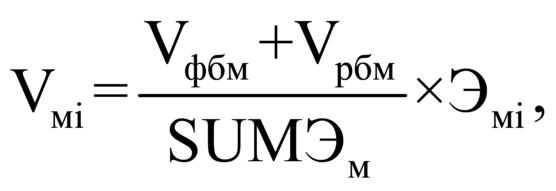 
где:
Vмi - объем субсидии, предоставляемой бюджету i-го муниципального образования;
Vфбм - объем субсидии, выделенной из федерального бюджета республиканскому бюджету Чувашской Республики на софинансирование расходного обязательства, связанного с модернизацией материально-технической базы домов культуры;
Vрбм - объем субсидии, предусмотренной в республиканском бюджете Чувашской Республики на софинансирование расходного обязательства, связанного с модернизацией материально-технической базы домов культуры;
Эм - общая сумма итоговых оценок конкурсных материалов муниципальных образований, прошедших конкурсный отбор;
Эмi - итоговая оценка конкурсных материалов i-го муниципального образования, прошедшего конкурсный отбор.
Субсидия на софинансирование расходного обязательства муниципального образования, связанного с модернизацией материально-технической базы домов культуры, за счет средств федерального бюджета и республиканского бюджета Чувашской Республики предоставляется в размере, не превышающем 700,0 тыс. рублей.
(в ред. Постановления Кабинета Министров Чувашской Республики от 13.02.2019 N 36)
3.2. Размер субсидии бюджетам муниципальных образований, прошедших конкурсный отбор, на проведение ремонтных работ (текущего ремонта) зданий домов культуры рассчитывается по формуле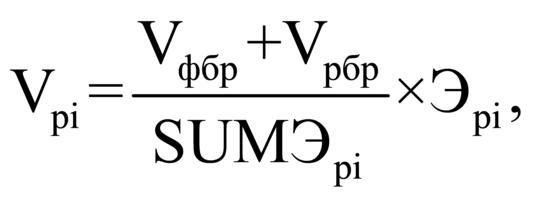 
где:
Vрi - объем субсидии, предоставляемой бюджету i-го муниципального образования;
Vфбр - объем субсидии, выделенной из федерального бюджета республиканскому бюджету Чувашской Республики на софинансирование расходного обязательства, связанного с проведением ремонтных работ (текущего ремонта) зданий домов культуры;
Vрбр - объем субсидии, предусмотренной в республиканском бюджете Чувашской Республики на софинансирование расходного обязательства муниципальных образований, связанного с проведением ремонтных работ (текущего ремонта) зданий домов культуры;
Эрi - итоговая оценка конкурсных материалов i-го муниципального образования, прошедшего конкурсный отбор.
(п. 3.2 в ред. Постановления Кабинета Министров Чувашской Республики от 13.02.2019 N 36)
3.3. В случае превышения общего объема средств, включающего субсидии из федерального бюджета, республиканского бюджета Чувашской Республики, средства бюджета муниципального образования с учетом установленного уровня софинансирования, над стоимостью проекта субсидии из федерального бюджета и республиканского бюджета Чувашской Республики предоставляются в объеме 97 процентов от стоимости проекта.
(в ред. Постановления Кабинета Министров Чувашской Республики от 13.02.2019 N 36)IV. Порядок финансирования
4.1. Предоставление субсидии осуществляется из республиканского бюджета Чувашской Республики по разделу 0800 "Культура и кинематография", подразделу 0801 "Культура", в соответствии со сводной бюджетной росписью республиканского бюджета Чувашской Республики в пределах лимитов бюджетных обязательств, утвержденных в установленном порядке главному распорядителю средств республиканского бюджета Чувашской Республики - Минкультуры Чувашии.
4.2. Перечисление субсидии на реализацию мероприятий, указанных в пункте 1.3 настоящих Правил, осуществляется с лицевого счета для учета операций по переданным полномочиям получателя бюджетных средств - Минкультуры Чувашии, открытого в Управлении Федерального казначейства по Чувашской Республике (далее - УФК по Чувашской Республике), для последующего их перечисления в установленном порядке в бюджеты муниципальных образований.
Минкультуры Чувашии доводит на лицевой счет по переданным полномочиям получателя бюджетных средств - Минкультуры Чувашии, открытый в УФК по Чувашской Республике для муниципального образования, лимиты бюджетных обязательств и предельные объемы финансирования расходов.
Для перечисления субсидии Минкультуры Чувашии представляет в УФК по Чувашской Республике копию заключенного соглашения.
(в ред. Постановления Кабинета Министров Чувашской Республики от 13.02.2019 N 36)
В случае если непосредственным исполнителем мероприятий, указанных в пункте 1.3 настоящих Правил, являются администрации городских (сельских) поселений, перечисление средств из бюджетов муниципальных районов в бюджеты городских (сельских) поселений осуществляется в виде иных межбюджетных трансфертов на основании соглашений, заключенных между органами местного самоуправления муниципальных районов и органами местного самоуправления городских (сельских) поселений.
(абзац введен Постановлением Кабинета Министров Чувашской Республики от 25.04.2019 N 138)
Перечисление субсидий осуществляется Управлением Федерального казначейства по Чувашской Республике в доле, соответствующей уровню софинансирования расходного обязательства муниципального образования, указанному в соглашении.
(абзац введен Постановлением Кабинета Министров Чувашской Республики от 05.03.2020 N 80)
4.3. Субсидия на реализацию мероприятий, указанных в пункте 1.3 настоящих Правил, предоставляется на основании заявки администрации муниципального образования по форме согласно приложению N 7 к настоящим Правилам (далее - заявка) и соглашения, подготавливаемого (формируемого) и заключаемого в государственной интегрированной информационной системе управления общественными финансами "Электронный бюджет" (далее - система "Электронный бюджет").
В соглашении предусматриваются:
размер предоставляемой субсидии, порядок, условия и сроки ее перечисления в бюджет муниципального образования, а также объем бюджетных ассигнований бюджета муниципального образования на исполнение соответствующих расходных обязательств;
уровень софинансирования, выраженный в процентах от объема бюджетных ассигнований на исполнение расходных обязательств муниципального образования, предусмотренных в бюджете муниципального образования, в целях софинансирования которых предоставляется субсидия, установленный пунктом 1.4 настоящих Правил;
направления использования субсидии;
перечень документов, представляемых администрацией муниципального образования для получения субсидии;
значения результатов использования субсидии, которые должны соответствовать значениям целевых показателей (индикаторов) государственной программы Чувашской Республики "Развитие культуры и туризма", и обязательства муниципального образования по их достижению;
(в ред. Постановлений Кабинета Министров Чувашской Республики от 25.04.2019 N 138, от 05.03.2020 N 80)
обязательства муниципального образования по согласованию с Минкультуры Чувашии муниципальных программ (подпрограмм), софинансируемых за счет средств республиканского бюджета Чувашской Республики, и внесения в них изменений, которые влекут изменения объемов финансирования и (или) показателей муниципальных программ (подпрограмм) и (или) изменения состава мероприятий указанных программ (подпрограмм), на которые предоставляются субсидии;
(в ред. Постановлений Кабинета Министров Чувашской Республики от 25.04.2019 N 138, от 05.03.2020 N 80)
реквизиты муниципального правового акта, устанавливающего расходное обязательство муниципального образования, в целях софинансирования которого предоставляется субсидия;
сроки и порядок представления в системе "Электронный бюджет" отчетности об осуществлении расходов бюджета муниципального образования, в целях софинансирования которых предоставляется субсидия, а также о достижении значений результатов использования субсидии;
(в ред. Постановления Кабинета Министров Чувашской Республики от 05.03.2020 N 80)
указание структурного подразделения администрации муниципального образования, на которое возлагаются функции по исполнению (координации исполнения) соглашения со стороны муниципального образования и представлению отчетности;
порядок осуществления контроля за выполнением муниципальным образованием обязательств, предусмотренных соглашением;
порядок возврата не использованных муниципальным образованием остатков субсидии;
обязательства муниципального образования по возврату субсидий в республиканский бюджет Чувашской Республики;
ответственность сторон за нарушение условий соглашения;
условие о вступлении в силу соглашения.
Соглашение заключается не позднее 30-го дня со дня вступления в силу соглашения о предоставлении субсидии из федерального бюджета республиканскому бюджету Чувашской Республики, заключенного между Министерством культуры Российской Федерации и Кабинетом Министров Чувашской Республики, о чем соответствующие главные распорядители средств республиканского бюджета Чувашской Республики уведомляют администрации муниципальных образований.
(в ред. Постановления Кабинета Министров Чувашской Республики от 10.06.2020 N 306)
(п. 4.3 в ред. Постановления Кабинета Министров Чувашской Республики от 13.02.2019 N 36)
4.4. При направлении заявки администрации муниципальных образований также направляют копии следующих документов:
муниципальных контрактов (договоров), подтверждающих принятие бюджетных обязательств;
актов о приемке выполненных работ по унифицированной форме N КС-2, утвержденной постановлением Государственного комитета Российской Федерации по статистике от 11 ноября 1999 г. N 100 "Об утверждении унифицированных форм первичной учетной документации по учету работ в капитальном строительстве и ремонтно-строительных работ";
справок о стоимости выполненных работ и затрат по унифицированной форме N КС-3, утвержденной постановлением Государственного комитета Российской Федерации по статистике от 11 ноября 1999 г. N 100 "Об утверждении унифицированных форм первичной учетной документации по учету работ в капитальном строительстве и ремонтно-строительных работ";
товарной накладной, счета-фактуры либо иного документа, подтверждающего поставку оборудования.
4.5. Администрации муниципальных образований ежеквартально, не позднее 10-го числа месяца, следующего за отчетным, представляют в Минкультуры Чувашии:
(в ред. Постановления Кабинета Министров Чувашской Республики от 13.02.2019 N 36)
отчет об эффективности осуществления расходов бюджета муниципального образования, источником финансового обеспечения которых является субсидия, по форме, установленной соглашением;
отчет о достижении значений результатов использования субсидии по форме, установленной соглашением.
(в ред. Постановлений Кабинета Министров Чувашской Республики от 25.04.2019 N 138, от 05.03.2020 N 80)
Администрации муниципальных образований в соответствии с законодательством Российской Федерации и законодательством Чувашской Республики несут ответственность за неисполнение условий соглашения и достоверность сведений, содержащихся в представляемых отчетах.
4.6. Минкультуры Чувашии представляет в Министерство культуры Российской Федерации отчетность в соответствии с законодательством Российской Федерации, копию - в Минфин Чувашии.
(в ред. Постановления Кабинета Министров Чувашской Республики от 25.04.2019 N 138)
4.7. Результатом использования субсидии является средняя численность участников клубных формирований в расчете на одну тысячу человек (в населенных пунктах с числом жителей до 50 тысяч человек).
(в ред. Постановлений Кабинета Министров Чувашской Республики от 25.04.2019 N 138, от 02.12.2019 N 514, от 05.03.2020 N 80)
Оценка достижения значения результата использования субсидии осуществляется Минкультуры Чувашии на основании анализа отчетности, представленной администрациями муниципальных образований.
(в ред. Постановлений Кабинета Министров Чувашской Республики от 25.04.2019 N 138, от 05.03.2020 N 80)
(п. 4.7 в ред. Постановления Кабинета Министров Чувашской Республики от 13.02.2019 N 36)
4.8. Минкультуры Чувашии в целях осуществления мониторинга предоставления субсидии формирует и ведет реестр соглашений.
(п. 4.8 введен Постановлением Кабинета Министров Чувашской Республики от 13.02.2019 N 36)V. Порядок возврата субсидий
5.1. В случае нарушения муниципальным образованием условий, установленных при предоставлении субсидии, администрация муниципального образования обязана возвратить субсидию в республиканский бюджет Чувашской Республики. Минкультуры Чувашии и (или) органы государственного финансового контроля в течение 10 рабочих дней со дня принятия решения о возврате субсидии направляют администрации муниципального образования уведомление о необходимости возврата в республиканский бюджет Чувашской Республики указанных средств в течение одного месяца со дня получения уведомления.
Возврат субсидии осуществляется в случае:
выявления фактов нарушения условий предоставления субсидии - в размере всей предоставленной суммы субсидии;
нецелевого использования субсидии - в размере суммы нецелевого использования субсидии;
недостижения значений результатов использования субсидии - в размере суммы, рассчитанной в соответствии с пунктом 5.3 настоящих Правил.
(в ред. Постановлений Кабинета Министров Чувашской Республики от 25.04.2019 N 138, от 05.03.2020 N 80)
5.2. Не использованные по состоянию на 1 января текущего финансового года остатки субсидии подлежат возврату в республиканский бюджет Чувашской Республики администрациями муниципальных образований в соответствии с требованиями, установленными бюджетным законодательством Российской Федерации и бюджетным законодательством Чувашской Республики, в течение первых 15 рабочих дней текущего финансового года.
5.3. В случае если неиспользованный остаток субсидии не перечислен в доход республиканского бюджета Чувашской Республики, указанные средства подлежат взысканию в доход республиканского бюджета Чувашской Республики в порядке, установленном Минфином Чувашии.
В случае если администрацией муниципального образования по состоянию на 31 декабря года предоставления субсидии допущены нарушения обязательств, предусмотренных соглашением в части достижения значений результатов использования субсидии, и в срок до первой даты представления отчетности о достижении значений результатов использования субсидии в соответствии с соглашением в году, следующем за годом предоставления субсидии, указанные нарушения не устранены, объем средств, подлежащих возврату в республиканский бюджет Чувашской Республики в срок до 1 мая года, следующего за годом предоставления субсидии (Vвозврата), рассчитывается по формуле
(в ред. Постановления Кабинета Министров Чувашской Республики от 05.03.2020 N 80)
Vвозврата = (Vсубсидии x k x m / n) x 0,1,
где:
Vсубсидии - размер субсидии, полученной муниципальным образованием;
k - коэффициент возврата субсидии;
m - количество невыполненных результатов использования субсидии;
(в ред. Постановления Кабинета Министров Чувашской Республики от 05.03.2020 N 80)
n - общее количество результатов использования субсидии, установленных соглашением.
(в ред. Постановления Кабинета Министров Чувашской Республики от 05.03.2020 N 80)
При расчете объема средств, подлежащих возврату из бюджета муниципального образования в республиканский бюджет Чувашской Республики, в размере субсидии, предоставленной бюджету муниципального образования (Vсубсидии), не учитывается размер остатка субсидии, не использованного по состоянию на 1 января текущего финансового года.
Коэффициент возврата субсидии рассчитывается по формуле
k = SUM Di / m,
где:
Di - индекс, отражающий уровень недостижения значения i-го результата использования субсидии.
(в ред. Постановления Кабинета Министров Чувашской Республики от 05.03.2020 N 80)
При расчете коэффициента возврата субсидии используются только положительные значения индекса, отражающего уровень недостижения значения i-го результата использования субсидии.
(в ред. Постановления Кабинета Министров Чувашской Республики от 05.03.2020 N 80)
Индекс, отражающий уровень недостижения значения i-го результата использования субсидии, определяется по формуле
(в ред. Постановления Кабинета Министров Чувашской Республики от 05.03.2020 N 80)
Di = 1 - Тi / Si,
где:
Тi - фактически достигнутое значение i-го результата использования субсидии на отчетную дату;
(в ред. Постановления Кабинета Министров Чувашской Республики от 05.03.2020 N 80)
Si - плановое значение i-го результата использования субсидии.
(в ред. Постановления Кабинета Министров Чувашской Республики от 05.03.2020 N 80)
(п. 5.3 в ред. Постановления Кабинета Министров Чувашской Республики от 25.04.2019 N 138)
5.4. Основанием для освобождения администрации муниципального образования от применения мер ответственности, предусмотренных пунктом 5.3 настоящих Правил, является документально подтвержденное наступление следующих обстоятельств непреодолимой силы, препятствующих исполнению соответствующих обязательств:
установление регионального и (или) местного уровня реагирования на чрезвычайную ситуацию, подтвержденное правовым актом Чувашской Республики и (или) органа местного самоуправления;
(в ред. Постановления Кабинета Министров Чувашской Республики от 02.12.2019 N 514)
установление карантина и (или) иных ограничений, направленных на предотвращение распространения и ликвидацию очагов заразных и иных болезней животных, подтвержденное правовым актом Чувашской Республики;
аномальные погодные условия, подтвержденные справкой территориального органа федерального органа исполнительной власти, осуществляющего функции по оказанию государственных услуг в области гидрометеорологии и смежных с ней областях;
наличие вступившего в законную силу в год предоставления субсидии решения арбитражного суда о признании несостоятельной (банкротом) организации, деятельность которой оказывала влияние на исполнение обязательств, предусмотренных соглашением в соответствии с абзацем седьмым пункта 4.3 настоящих Правил.
Администрацией муниципального образования не позднее 1 февраля года, следующего за годом предоставления субсидии, в Минкультуры Чувашии представляются документы, подтверждающие наступление обстоятельств непреодолимой силы, препятствующих исполнению соответствующих обязательств, предусмотренных абзацами вторым - пятым настоящего пункта.
Одновременно с указанными документами представляется информация о предпринимаемых мерах по устранению нарушения.
Минкультуры Чувашии на основании документов, подтверждающих наступление обстоятельств непреодолимой силы, предусмотренных абзацами вторым - пятым настоящего пункта, вследствие которых соответствующие обязательства не исполнены, не позднее 10 марта года, следующего за годом предоставления субсидии, подготавливает и представляет в Минфин Чувашии заключение о причинах неисполнения соответствующих обязательств, а также о целесообразности продления срока устранения нарушения обязательств и достаточности мер, предпринимаемых для устранения такого нарушения.
В случае отсутствия оснований для освобождения администрации муниципального образования от применения мер ответственности, предусмотренных пунктом 5.3 настоящих Правил, субсидии подлежат возврату из бюджета муниципального образования в республиканский бюджет Чувашской Республики в объеме и в сроки, которые предусмотрены пунктом 5.3 настоящих Правил.
В случае если администрация муниципального образования не возвращает средства в республиканский бюджет Чувашской Республики в объеме и в сроки, которые предусмотрены пунктом 5.3 настоящих Правил, или отказывается от добровольного возврата указанных средств, они взыскиваются в судебном порядке.
При отсутствии оснований для применения мер ответственности Минфин Чувашии не позднее 1 апреля года, следующего за годом предоставления субсидии, вносит в Кабинет Министров Чувашской Республики предложение об освобождении администрации муниципального образования от применения мер ответственности, предусмотренных пунктом 5.3 настоящих Правил, с приложением соответствующего проекта распоряжения Кабинета Министров Чувашской Республики и заключения, указанного в абзаце восьмом настоящего пункта.
(п. 5.4 введен Постановлением Кабинета Министров Чувашской Республики от 25.04.2019 N 138)
5.5. В случае нецелевого использования субсидии и (или) нарушения муниципальным образованием условий ее предоставления, в том числе невозврата средств в республиканский бюджет Чувашской Республики в соответствии с пунктами 5.3 и 5.6 настоящих Правил, к нему применяются бюджетные меры принуждения, предусмотренные бюджетным законодательством Российской Федерации.
Решение о приостановлении перечисления (сокращении объема) субсидии бюджету муниципального образования не принимается в случае, если условия предоставления субсидии не были выполнены в силу обстоятельств непреодолимой силы.
(п. 5.5 введен Постановлением Кабинета Министров Чувашской Республики от 10.06.2020 N 306)
5.6. В случае если муниципальным образованием по состоянию на 31 декабря года предоставления субсидии допущены нарушения обязательств, предусмотренных соглашением в соответствии с пунктом 1.4 настоящих Правил, объем средств, подлежащих возврату из бюджета муниципального образования в республиканский бюджет Чувашской Республики в срок до 1 июня года, следующего за годом предоставления субсидии (Sн), рассчитывается по формуле
Sн = Sф - Sк x Кф,
где:
Sф - размер предоставленной субсидии для софинансирования расходного обязательства муниципального образования по состоянию на дату окончания контрольного мероприятия (проверки, ревизии);
Sк - общий объем бюджетных обязательств, принятых допустившим нарушение условий софинансирования расходного обязательства муниципального образования получателем средств бюджета муниципального образования, необходимых для исполнения расходного обязательства муниципального образования, в целях софинансирования которого предоставлена субсидия, по состоянию на дату окончания контрольного мероприятия (проверки, ревизии);
Кф - безразмерный коэффициент, выражающий уровень софинансирования расходного обязательства муниципального образования из республиканского бюджета Чувашской Республики по соответствующему мероприятию, предусмотренный соглашением.
(п. 5.6 введен Постановлением Кабинета Министров Чувашской Республики от 10.06.2020 N 306)VI. Осуществление контроля
Минкультуры Чувашии и органы государственного финансового контроля в соответствии с законодательством Российской Федерации и законодательством Чувашской Республики осуществляют проверки соблюдения администрациями муниципальных образований условий, целей и порядка предоставления субсидий.Приложение N 1. Заявка на предоставление субсидии из республиканского бюджета Чувашской Республики бюджетам муниципальных районов и бюджетам городских округов на обеспечение развития и укрепления материально-технической базы домов культуры в ...

Приложение N 1
к Правилам предоставления и распределения
субсидий из республиканского бюджета
Чувашской Республики бюджетам муниципальных
районов и бюджетам городских округов
на обеспечение развития и укрепления
материально-технической базы домов
культуры в населенных пунктах
с числом жителей до 50 тысяч человек
(в ред. Постановления Кабинета Министров Чувашской Республики от 10.06.2020 N 306)

                                  ЗАЯВКА          на предоставление субсидии из республиканского бюджета            Чувашской Республики бюджетам муниципальных районов           и бюджетам городских округов на обеспечение развития         и укрепления материально-технической базы домов культуры         в населенных пунктах с числом жителей до 50 тысяч человек             в части модернизации материально-технической базы                              домов культуры
    Администрация _________________________________________________________                   (наименование муниципального района, городского округа)направляет  заявку  на  предоставление субсидии из республиканского бюджетаЧувашской  Республики  бюджетам  муниципальных районов и бюджетам городскихокругов  на  обеспечение развития и укрепления материально-технической базыдомов  культуры в населенных пунктах с числом жителей до 50 тысяч человек ипросит  предоставить  в  ______ году субсидию за счет средств, выделяемых ввиде  субсидии  из федерального бюджета в рамках реализации государственнойпрограммы Российской Федерации "Развитие культуры и туризма",  утвержденнойпостановлением  Правительства  Российской  Федерации от 15 апреля  2014  г.N 317,  а  также  за  счет  средств  республиканского   бюджета   ЧувашскойРеспублики, предусмотренных   на   реализацию   мероприятий государственнойпрограммы   Чувашской  Республики   "Развитие    культуры    и    туризма",утвержденной   постановлением   Кабинета   Министров  Чувашской  Республикиот  26  октября  2018  г.  N  434,  на модернизацию материально-техническойбазы следующих домов культуры:
_______________________________________________ в объеме _____ тыс. рублей;         (наименование дома культуры)_______________________________________________ в объеме _____ тыс. рублей.         (наименование дома культуры)
Глава администрациимуниципального района(городского округа)   _________________ ___________________________________                          (подпись)            (расшифровка подписи)М.П.Приложение N 2. Информация о соответствии условиям предоставления субсидий из республиканского бюджета Чувашской Республики бюджетам муниципальных районов и бюджетам городских округов на обеспечение развития и укрепления материально-технической базы ...

Приложение N 2
к Правилам предоставления и распределения
субсидий из республиканского бюджета
Чувашской Республики бюджетам муниципальных
районов и бюджетам городских округов
на обеспечение развития и укрепления
материально-технической базы домов
культуры в населенных пунктах
с числом жителей до 50 тысяч человек
(в ред. Постановлений Кабинета Министров Чувашской Республики от 13.02.2019 N 36, от 05.03.2020 N 80)

                                ИНФОРМАЦИЯо соответствии ____________________________________________________(наименование муниципального района, городского округа)условиям предоставления субсидий из республиканского бюджетаЧувашской Республики бюджетам муниципальных районов и бюджетамгородских округов на обеспечение развития и укрепленияматериально-технической базы домов культуры в населенных пунктахс числом жителей до 50 тысяч человек в части модернизацииматериально-технической базы домов культуры
Глава администрациимуниципального района(городского округа)   _________________ ___________________________________                          (подпись)            (расшифровка подписи)М.П.Приложение N 3. Заявка на предоставление субсидии из республиканского бюджета Чувашской Республики бюджетам муниципальных районов и бюджетам городских округов на обеспечение развития и укрепления материально-технической базы домов культуры в ...

Приложение N 3
к Правилам предоставления и распределения
субсидий из республиканского бюджета
Чувашской Республики бюджетам муниципальных
районов и бюджетам городских округов
на обеспечение развития и укрепления
материально-технической базы домов
культуры в населенных пунктах
с числом жителей до 50 тысяч человек
(в ред. Постановления Кабинета Министров Чувашской Республики от 10.06.2020 N 306)ЗАЯВКАна предоставление субсидии из республиканского бюджетаЧувашской Республики бюджетам муниципальных районови бюджетам городских округов на обеспечение развитияи укрепления материально-технической базы домов культурыв населенных пунктах с числом жителей до 50 тысяч человекв части проведения ремонтных работ (текущего ремонта)зданий домов культуры
    Администрация _________________________________________________________                   (наименование муниципального района, городского округа)направляет  заявку  на  предоставление субсидии из республиканского бюджетаЧувашской  Республики  бюджетам  муниципальных районов и бюджетам городскихокругов  на  обеспечение развития и укрепления материально-технической базыдомов  культуры в населенных пунктах с числом жителей до 50 тысяч человек ипросит  предоставить  в  ______ году субсидию за счет средств, выделяемых ввиде  субсидии  из федерального бюджета в рамках реализации государственнойпрограммы Российской Федерации "Развитие культуры и туризма",  утвержденнойпостановлением  Правительства  Российской  Федерации от 15 апреля  2014  г.N  317,  а  также  за  счет   средств  республиканского бюджета   ЧувашскойРеспублики, предусмотренных   на   реализацию   мероприятий государственнойпрограммы   Чувашской  Республики   "Развитие    культуры    и    туризма",утвержденной   постановлением   Кабинета   Министров  Чувашской  Республикиот  26  октября  2018  г.  N 434, на проведение ремонтных  работ  (текущегоремонта) зданий следующих домов культуры:
_______________________________________________ в объеме _____ тыс. рублей;    (наименование дома культуры)
_______________________________________________ в объеме _____ тыс. рублей.    (наименование дома культуры)
Глава администрациимуниципального района(городского округа)   _________________ ___________________________________                          (подпись)            (расшифровка подписи)М.П.NппНаименование критерияЗначение критерия123______________________________________________________(наименование дома культуры)______________________________________________________(наименование дома культуры)______________________________________________________(наименование дома культуры)1.Наличие муниципальной программы, предусматривающей проведение соответствующего мероприятия (наименование программы и реквизиты нормативного правового акта)2.Рост числа участников культурно-досуговых мероприятий (по сравнению с предыдущим годом), человек3.Укомплектованность дома культуры специалистами, %4.Наличие отремонтированного здания дома культуры, ремонтные работы в котором произведены после 2015 года (сведения о финансировании ремонтных работ за последние 5 лет и сведения о годе постройки здания учреждения)5.Наличие в бюджете муниципального образования (сводной бюджетной росписи бюджета муниципального образования) бюджетных ассигнований на исполнение расходных обязательств муниципального образования, софинансирование которых осуществляется из республиканского бюджета Чувашской Республики, в объеме, необходимом для исполнения, включающем размер планируемой к предоставлению из республиканского бюджета Чувашской Республики субсидии